人力资源主管岗位要求：全日制本科以上学历，工商管理类专业，优先录用人力资源管理专业。具备5年以上人力资源管理工作经验或3年以上大型工业企业的人力资源管理工作经验。能够独立设计人力资源各职能管理体系或精通人力资源管理某一项管理职能。岗位职责：负责人力资源的招聘管理工作，选择多种渠道进行高端人才引进。负责公司中层管理人员以下的培训管理工作。负责公司的全面绩效管理与薪酬管理工作。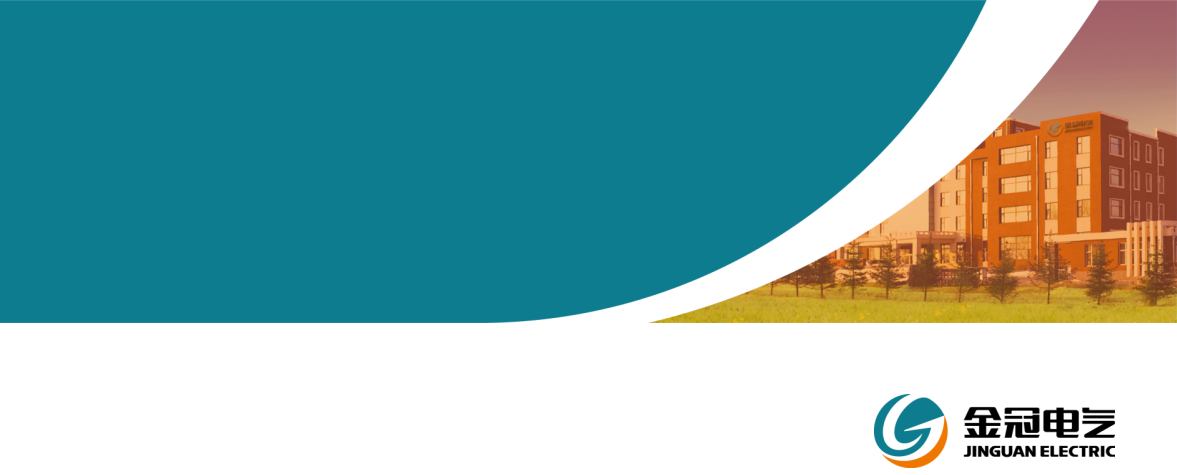 